Bestuursvergadering TTC De Pinte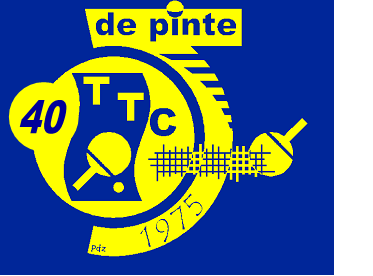 1. Te onthoudenVolgorde verkoop tafels: Philippe – Loïc Robot te koop stellen: Jan moet eerst net reparerenOpleiding reanimatie en AED door gemeente De Pint. De drie sessies in mei zijn reeds volzet. In juni worden drie nieuwe sessies georganiseerd. Johan zal inschrijvingen bundelen.Inschrijvingen voor clubfeest en eetfestijn (en eventueel KK’s) verlopen via website (via knop onder ‘activiteiten’). Dank aan Tars/Joren actie Bart vraagt aan Joren hoe dit generiek kan herbruikt worden. Infobrochure wordt geüpdatet door Steven + link naar de websitePingflash voor elke manche Keizertornooi + voorlopige ranking steeds meegeven. Pingfo 3 klaar clubfeest (Bart)David zorgt voor pasfoto jeugd met naam eronder (nuttig voor trainers en begeleiders). Begin volgend seizoen.Geïnteresseerde speler die enkel op zaterdag wil komen. Hier maken we geen onderscheid hoe vaak ze willen trainen of niet. Tarieven na nieuwjaar: 70 competitie, 50 jeugd & recreantenWe zetten 3 nieuwe competitienetten in en schuiven de slechtste door voor de training. Actie Benny.2. Voorbereiding AVJohan heeft aanzet gegeven. Wordt met nog wat bijkomende aanpassingen opnieuw doorgestuurd naar bestuur. Wordt aangevuld met competitie (Steven), jeugd (David), trainingen (Bram en of David), financieel verslag (Felix)Lokaal is gereserveerd (naast bar in OCP), scherm (Johan vraagt dit aan Roger) + beamer door Rudy.Verkiezing nieuw bestuur: alle ontslagnemende bestuursleden (4) zijn opnieuw kandidaat voor het bestuur.Kandidaatstelling nieuwe bestuursleden: via brief einde seizoen  + vermelding op de website Bart3. Voorstel begrotingVoorstel begroting 2018-2019 wordt uitgewerkt door Felix en voorgelegd op volgende BV.Vermelding ervan op AV4. Pingfo 3Bart stelt Pingfo 2018/3 tegen het clubfeest op 26/055. Nominatieve subsidie gemeente Tafels + netten zijn aangekocht en geleverd.Johan heeft factuur digitaal overgemaakt aan sportfunctionaris Frederik Maes.Wachten nu nog op uitbetaling van de nominatieve subsidie (599 euro).6. enquêteformulierJan stelt formulier op via Google Forms tegen uiterlijk begin mei + vermelding op AV7. Brief eindeseizoenMoet een maand voor A.V. verstuurd worden		Meer uitleg over nieuwe formule clubfeest: brief wordt tijdens vergadering door Rudy aangepastFlyer wordt opgesteld een aangepast door Benny en afgedrukt door JanBrief wordt afgedrukt door Roland en samen met flyers aan Roger BezorgdRoger deelt de uitnodigingen rond met de fietsBrief eveneens te lezen op website via link (Bart)Inschrijven clubfeest digitaal via Google Forms (Jan)Opvolging betalingen (Felix) die eveneens de inschrijvingen kan volgen8. Clubfeest 26/5 Jeugd motiveren via trainers – Bram aanspreken en uitnodigen (David)De bedoeling jeugd aan te trekken, op de KK jeugd zal medegedeeld worden dat de bekers voor de winnaars worden uitgedeeld op dit evenement. Medailles wel uitdelen op KK zelfCasper Niemegeers zou optredentje verzorgen (Jan spreekt af met Casper + ouders) + zeker communiceren naar andere jeugdEen namiddag- en avondeditie, een spel namiddag (vanaf 14u Highland games en Kubb) en ’s avonds afsluiten met BBQ (18u aperitief, 19u aanvang BBQ)Kubb-tornooi gaan we niet doen – wel Kubb-pleintjes voorzien voor tussendoorHighland Games (touwtrekken, bouwstoomwerpen, ….): Trekker is Bart, verschillende bestuursleden zijn bereid te ondersteunenBBQ wordt in eigen beheer gedaan. Benny, Steven en Jan zorgen voor boodschappen en BBQ op de avond zelfUitnodiging te versturen 1e week april => KK jeugd aprilBestek en borden huren die we vuil kunnen teruggeven. Actie Steven (delegeren aan Nico)Gebruik van voetbalplein wordt aangevraagd door Johan: Digitale aanvraag is verstuurd (na mondelinge bevestiging Trudo) + schepencollege op 09/04De kosten voor deelname = 15 euro voor gans de dag ALL-IN (jeugdspelers < 18 j gratis)Een attentie voor alle helpers van onze diverse activiteiten: win-for-life. Updaten lijst + Speechke Johan. Trofeeën Highland Games, KK dubbel + enkel + jeugd: wordt op volgende vergadering besproken9. Eindronde 5 meiTafels kunnen klaargezet worden na KK enkel (wij beschikken momenteel over 21 tafels)Netten, scoreborden en balletjes worden door PC voorzienOnze scheidsrechters tafeltjes (14) zijn voldoende, zo niet worden scoreborden gewoon op schoot gezet. Foodbar (Felix 10u-14u, Rudy 11u-14u en Jan tot 13u): hotdogs en croque monsieur; aantal en prijs (2,5 euro of 3 euro/stuk?) wordt volgende vergadering bepaald. Boodschappen door Jan.Roland maakt begin april afspraken met Hedwig met Hedwig in ’t Klooster (aantal tafels, opstelling, …)11. zaalgebruik 2018-2019Zaterdag 04/05/2019 wordt aangevraagd voor eindrondes volgend seizoenTrainingen en competitie idem als vorig seizoen10. VariaKris Philippaerts (D2) nu TTC Gent sluit volgend seizoen aan bij TTC De Pinte. Piet informeert bij Joeri Tranchet (C2) nu TTC MerelbekeTafels die wij jaarlijks geschonken hebben aan de gemeente zouden volgens Roland definitief verhuizen naar EDP.Volgende vergadering op donderdag 03 mei om 20u15 bij Johan1° agendapunt = evaluatie wijndegustatie (met Didier)Datum28/03/2018PlaatsStevenAanwezigBenny, Roland, Jan, Steven,  Felix, Johan, Rudy, Bart, DavidVerontschuldigd-NotulistJohan